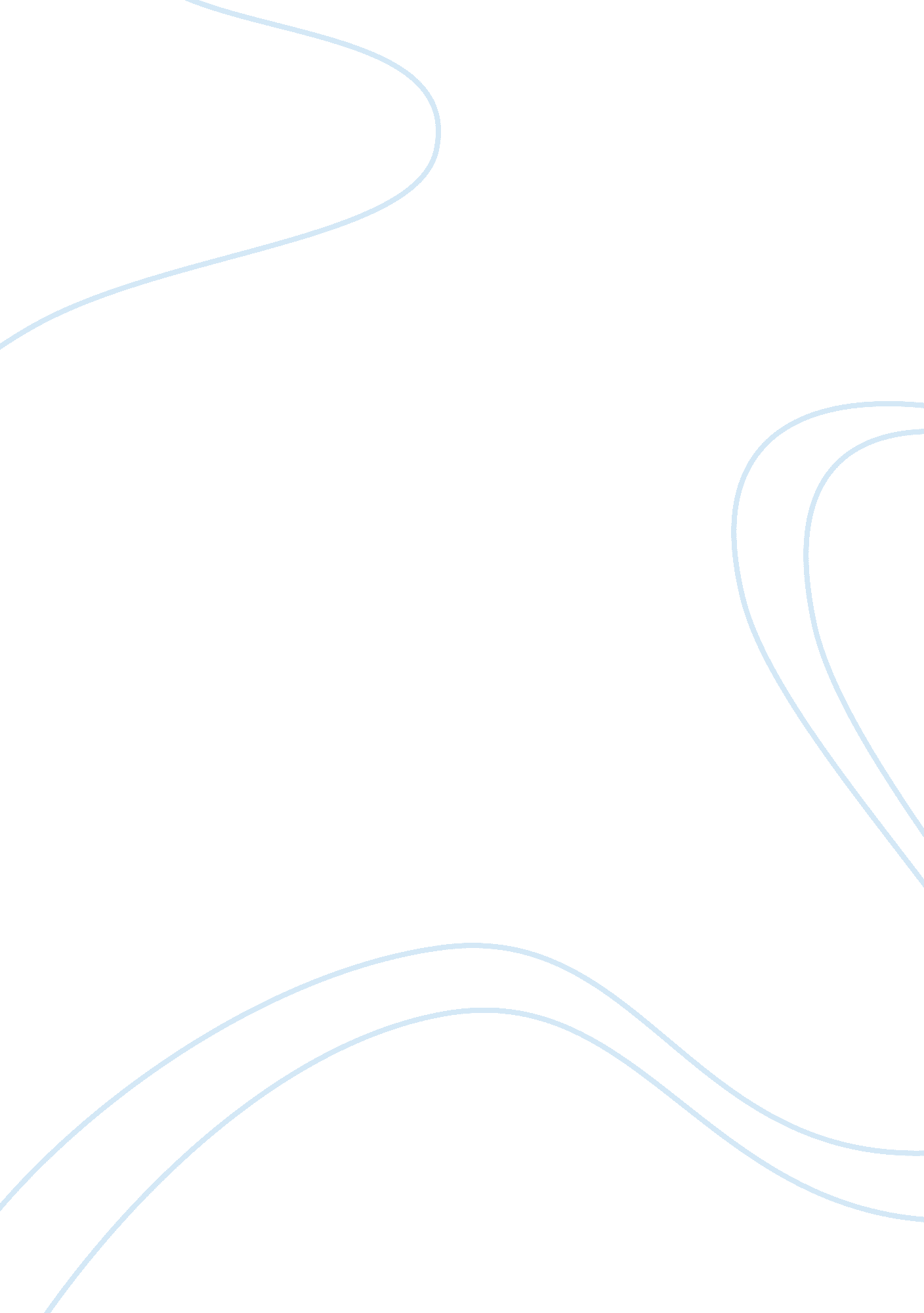 2.1 quick speed, exceptionally worrying (rinkesh,2009). according earthEnvironment, Global Warming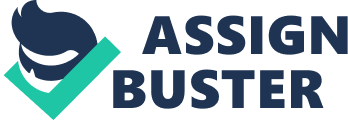 2. 1 What are the causes of Global WarmingThere are various causes of worldwide warming. Concurring to the Natural Security Office (EPA), thesecauses can be partitioned into two essential bunches: common causes and man-made causes. While people can do small to annihilate common causes, it is conceivable to decrease or dispense with human causes. The first is natural causes, it has contributed to globalwarming since before recorded history. Melting permafrost is one of the naturalcauses of this problem. When the frozen soil, approximately25% of the northern half of the globe, rising, it keeps the carbon and methane. So while you may think of how it could be a worldwide warming when you stillpenetrating in Tibet, permafrost is really spilling carbon into the air of thesoil. While researchers can not halt permafrost from transmitting these gasses, dissolving ice caps of Soil with greatly quick speed, exceptionally worrying (Rinkesh, 2009). According Earth eclipse, beside the artificial, naturalcauses also contributed a lot in global warming. The volcano is a largefactor for natural causes. When it erupts, smoke will flying in the air tocause big influence on climate. Water vapor is present in theatmosphere and have a strong influence on the weather and climate. In ourplanet is increasingly hot, more water will evaporate from the surface tobecome water vapor in the atmosphere. Because water vapor is a greenhousegas, so more water vapor in the atmosphere, leading to global warming (Earth eclipse). As reported by theenvironmental protection agency (EPA), sun spots are on the rise in globaltemperatures. The sunspot restrict the departure of plasma from the Sun , that affect radiation. Sunspots and solar flares is strong andunstoppable. It can change the radiation energy into the Earth’satmosphere, thus increasing the temperature of the air (Rinkesh, 2009). The second cause of global warming is due to human activity. Deforestation, especially in combination with combustion, which allows a lot ofcarbon stored in roots, stems, leafs and will be released into theatmosphere. It is not an insignificant number: together, clearance and gasaccounted for 10% of all greenhouse gas emissions. Another causeof global warming is overpopulation. Because carbon dioxide causes globalwarming, the increase in population makes the problem worse because webreathe out more carbon dioxide in the atmosphere. More people means more demandfor food, car to use and for household that led to carbon gases in theatmosphere is rising higher (Rinkesh, 2009). Increase in the use of chemical fertilizers oncultivated land is also a major cause contributing to increase globalwarming. According to Derek Markham in the last half of the 20th century, the use of chemical fertilizers has increased significantly. The high rateof nitrogen rich fertilizers application influence the heat storage of soilsand run-off of excess fertilizers creates ‘ dead zone ‘ in our oceans. Fossilsof the creatures buried, including plants and animals, existed millions ofyears ago. Fuels such as coal, oil and gas fossil fuel formed from thefossils. When fossil fuels are burned to produce energy to run the car andelectrical energy to illuminate. Fossils of the creaturesburied, including plants and animals, existed millions of years ago. Fuels suchas coal, oil and gas fossil fuel formed from the fossils. When fossil fuels areburned to produce energy to run the car and electrical energy to illuminate. They release carbon dioxide and other greenhouse gases. “ As a result, not onlymake the fuels pollute the environment but also increase global warming.”(Himanshi Sharma, 2014) 